Drodzy Rodzice, Kochani Przedszkolacy w tygodniu 4-8.05.2020r. tematem kompleksowym będzie Moja miejscowość, mój region Środa 6.05.2020r.- Najpiękniejsze miejsce świataŚrodę zaczynamy od przypomnienia sobie hymnu naszego przedszkola. HYMN PRZEDSZKOLA

Są na świecie ogromne wieżowce,
Autostrady i duże ulice,
Tyle domów i mieszkań i ludzi
Że paluszków nie starczy by zliczyć.Ref.
Ale jedno jest przedszkole w Czarnymlesie,
To przedszkole które Calineczka zwie się
Tu gdzie każde dziecko śmieje się do dziecka
I gdzie uśmiech tak się toczy jak piłeczka.
Są przedszkola jak chatki z piernika.
Okna mają wesołe jak słońce
A w ogródku drewniane koniki
I huśtawki na wietrze tańczące.Ref.
Ale jedno jest przedszkole w Czarnymlesie,
To przedszkole które Calineczka zwie się
Tu gdzie każde dziecko śmieje się do dziecka
I gdzie uśmiech tak się toczy jak piłeczka.Teraz zabawimy się w projektantów, którzy nie będą projektować ubrania tylko zaprojektujemy HERB NASZJE MIEJSCOWOŚCI.  Herb to znak rozpoznawczy danego Miasta czy Gminy. W herbie znajdują się znaki czy też symbole które opisują dan region. Niżej wklejam Wam Herb Warszawy, Poznania i Wrocławia oraz naszej GMINY PRZYGODZICE w której znajduje się nasze przedszkole.  Przyjrzyjcie im się uważnie a następnie pomyślcie chwilę co może opisywać wasza miejscowość w której mieszkacie i zaprojektujcie swój Herb.W załączniku szablon herbu do uzupełnienia. Życzymy owocnej pracy i czekamy na wasze zdjęcia. Pozdrawiamy 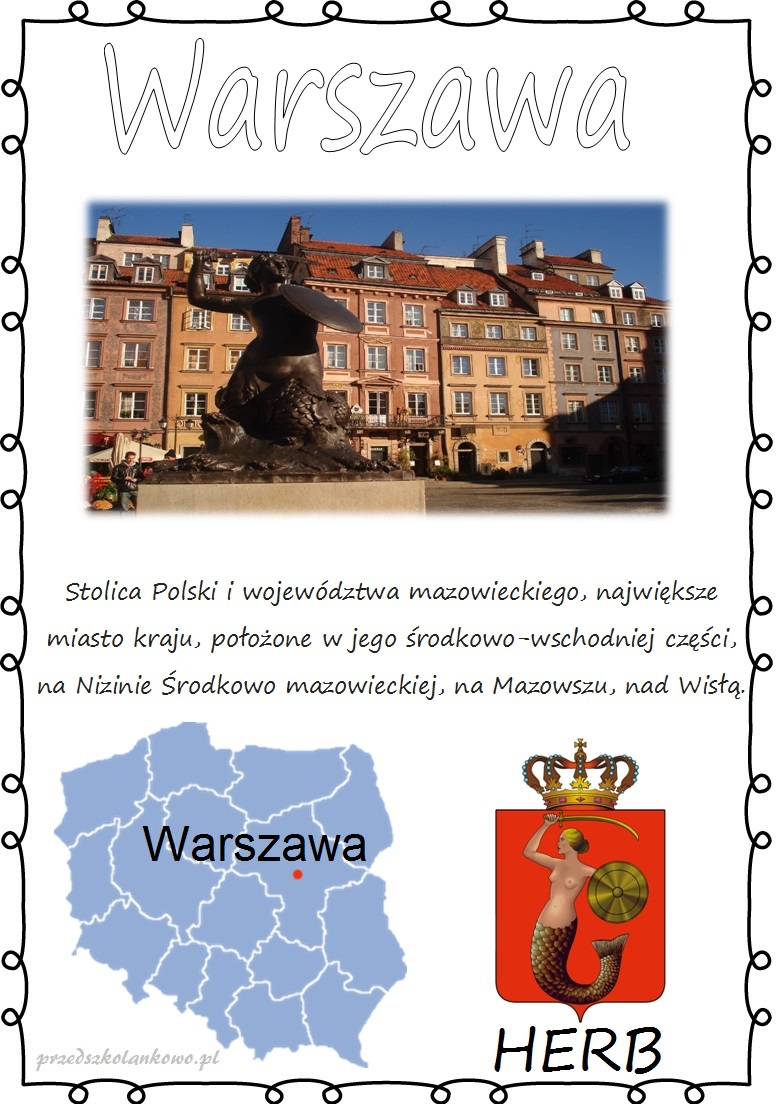 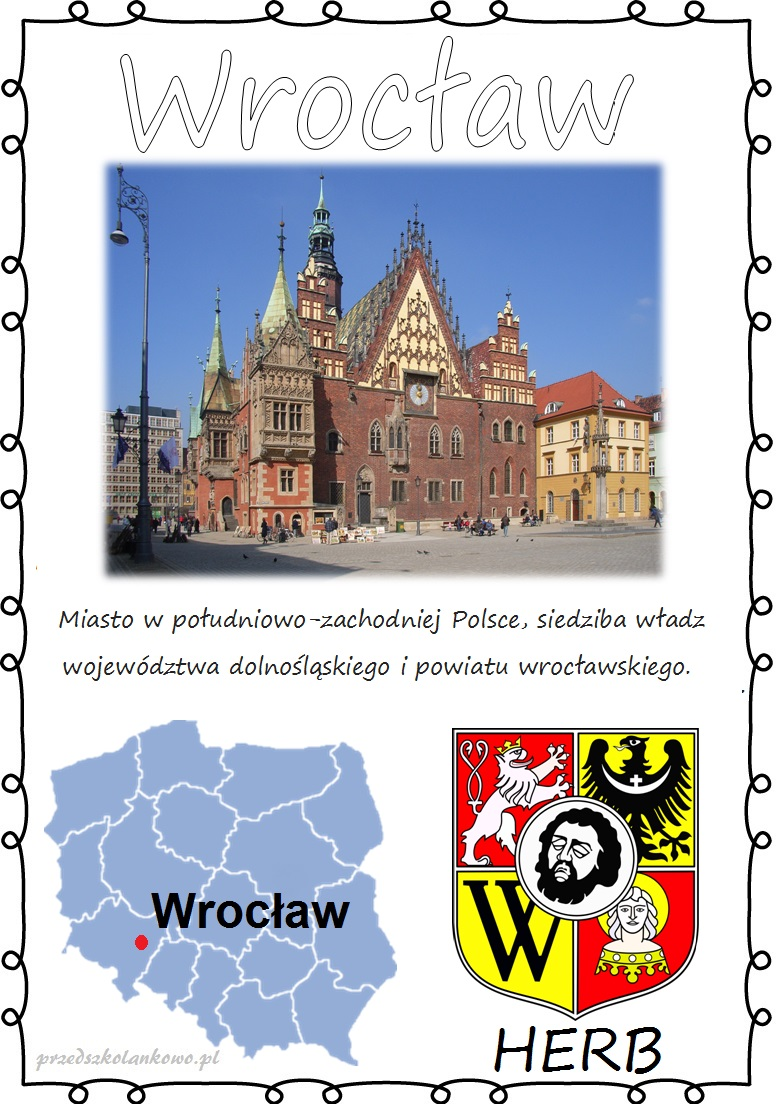 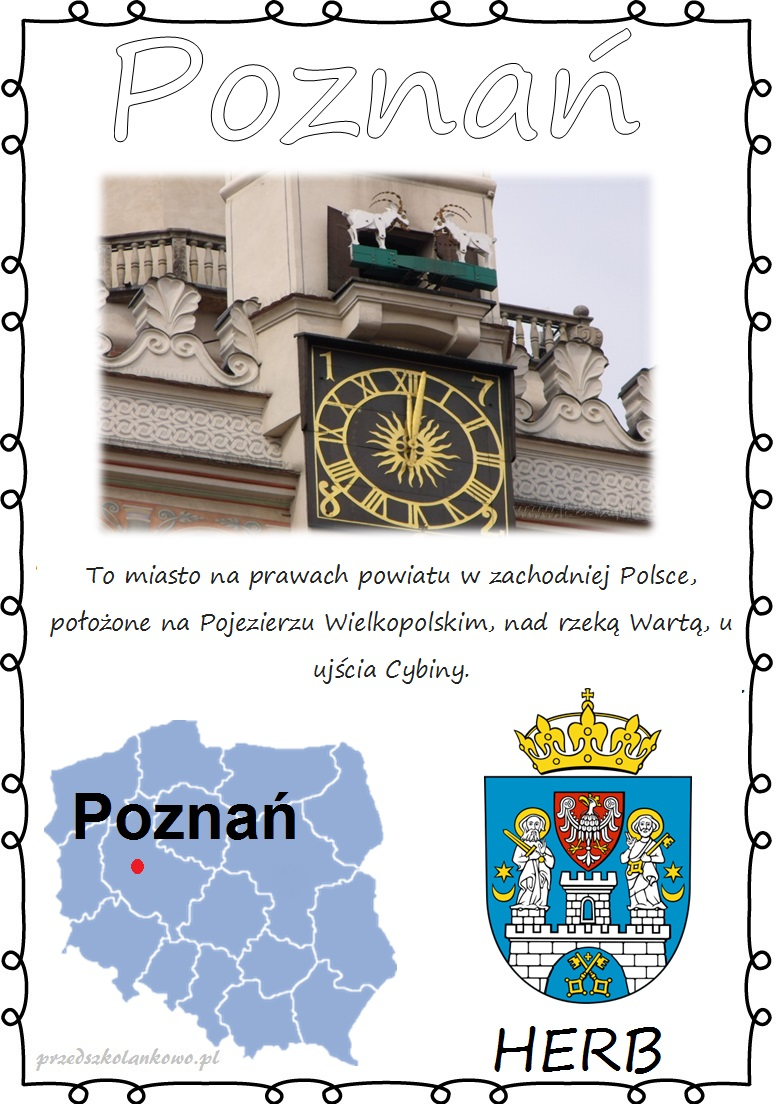 HERB GMINY PRZYGODZICE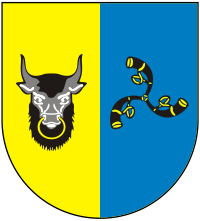 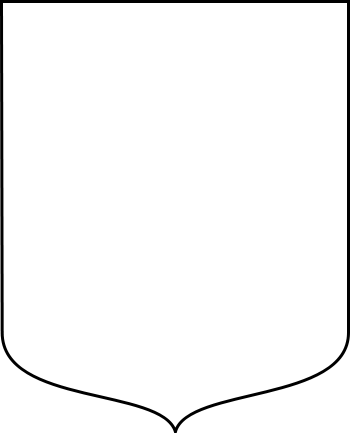 